Zadania dla klasy VIIIbSzanowni Państwo! Drogi uczniu!   W bieżącym tygodniu (27.04.2020r. – 30.04.2020r.) poszukamy fajnego sposobu na relaks. Bo nie tylko samą nauką człowiek żyje…  Temat zajęć: „Zajęcia relaksacyjne”.Pamiętaj, aby zasiadając do pracy skorzystać ze sprawdzonego przepisu dobry humor;kubek herbaty lub ulubionego soku;pozytywne nastawienie;spokój i rozluźnienieMiłej pracy i zabawyPowodzenia Beata Tomczyk-MilczarekW tym tygodniu chciałam zaproponować Ci kolorowankę relaksacyjną z mandalami to znakomity sposób na spędzenie miłego wieczoru z kolorowaniem i odstresowaniesię po ciężkim dniu. Reprezentują bardziej złożone, zwykle symetryczne wzory.Link to strony, gdzie jest  kolorowanka mandala STAR WARS:https://www.youtube.com/watch?v=KGYJUJWJLmESprawdzony przepis na udane popołudnie to: przygotuj kilka kredek,wydrukuj ulubioną kolorowankę z mandalami (przygotowałam 3 propozycję,)            więcej znajdziesz na stronie ekolorowanki.pl wydrukują tą, która Ci się spodobała, zaparz kubek gorącej HERBATY i zrelaksuj się w pełni!Powodzenia oraz miłej pracy 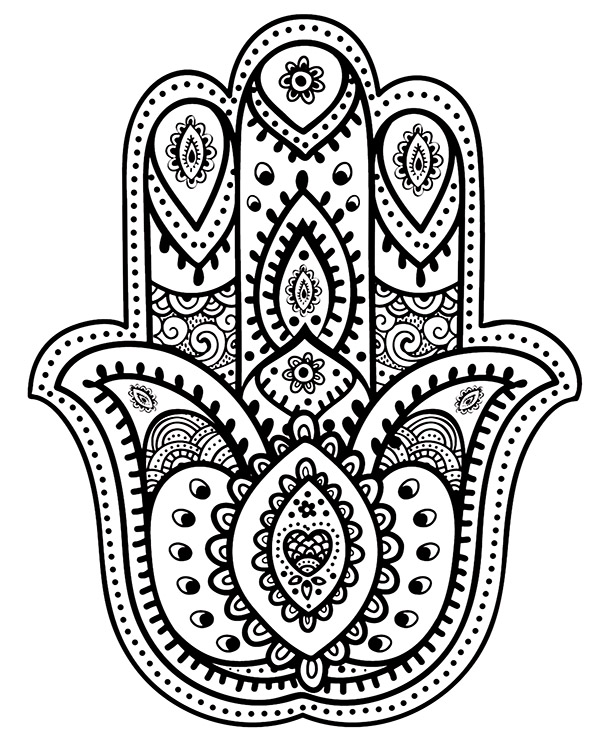 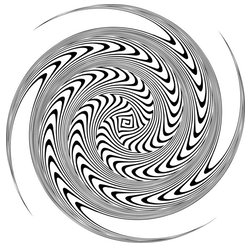 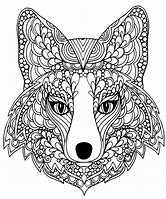 